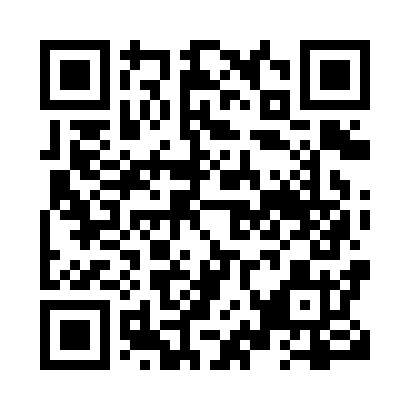 Prayer times for Broomhill, Manitoba, CanadaWed 1 May 2024 - Fri 31 May 2024High Latitude Method: Angle Based RulePrayer Calculation Method: Islamic Society of North AmericaAsar Calculation Method: HanafiPrayer times provided by https://www.salahtimes.comDateDayFajrSunriseDhuhrAsrMaghribIsha1Wed4:336:211:416:479:0210:512Thu4:316:201:416:479:0410:533Fri4:286:181:416:489:0510:554Sat4:266:161:416:499:0710:585Sun4:236:151:416:509:0811:006Mon4:216:131:416:519:1011:027Tue4:186:111:416:529:1111:058Wed4:166:101:416:539:1311:079Thu4:136:081:416:549:1411:0910Fri4:116:071:416:559:1511:1211Sat4:096:051:416:559:1711:1412Sun4:066:041:416:569:1811:1713Mon4:046:021:416:579:2011:1914Tue4:016:011:416:589:2111:2115Wed3:596:001:416:599:2211:2416Thu3:575:581:416:599:2411:2617Fri3:545:571:417:009:2511:2818Sat3:525:561:417:019:2611:3119Sun3:505:551:417:029:2811:3320Mon3:485:541:417:039:2911:3521Tue3:475:521:417:039:3011:3622Wed3:465:511:417:049:3111:3623Thu3:465:501:417:059:3311:3724Fri3:455:491:417:069:3411:3825Sat3:455:481:417:069:3511:3826Sun3:455:471:427:079:3611:3927Mon3:445:461:427:089:3711:4028Tue3:445:461:427:089:3811:4029Wed3:435:451:427:099:4011:4130Thu3:435:441:427:109:4111:4131Fri3:435:431:427:109:4211:42